Bản mô tả công việc nhạc côngTHÔNG TIN TUYỂN DỤNG NHANHChức vụ:Nhân viên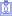 Kinh nghiệm:Không yêu cầu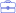 Hình thức làm việc:Toàn thời gian cố định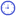 Yêu cầu bằng cấp:Không yêu cầu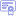 Yêu cầu giới tính:Không yêu cầu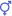 Ngành nghề: Tư vấn Dịch vụ Giáo dục-Đào tạo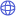 Mô tả công việc nhạc công cần thực hiện + Thực hiện công việc hàng ngày về việc sử dụng nhạc cụ cho các buổi biểu diễn. + Chịu trách nhiệm về chính nhạc cụ, bảo quản, bảo trì sạch sẽ tránh việc hỏng hóc không cần thiết. + Chủ động hơn cho việc liên kết và hợp tác với các bộ phận, thành viên trong ban nhạc để có thể tạo nên hiệu quả của buổi trình diễn cao hơn. + Tiếp nhận công việc giảng dạy nếu tham gia vị trí người đào tạo, giúp duy trì và tiếp nối lĩnh vực âm nhạc. + Có sự tìm hiểu và nắm bắt về các thông tin, nhạc cụ mới để có thể giúp nâng cao hơn về cách biểu diễn tạo nên sự mới mẻ tránh về việc đánh mất bản sắc dân tộc. + Đảm nhận việc viết tài liệu và hướng dẫn, đào tạo, đáng giá những người mới tham gia làm việc với nhạc cụ khi được yêu cầu để giúp công việc được thực hiện theo đúng kế hoạch bàn giao. Cạnh đó sẽ còn những công việc khác theo chuyên môn cần thực hiện khi bạn nhận được sự giao phó bởi cấp trên. Yêu cầu công việcYêu cầu chung Trình độ sẽ cần tới việc bạn tốt nghiệp hệ trung cấp trở nên về mỹ thuật, âm nhạc, nhạc họa, cũng như múa,...Có khả năng giao tiếp tốt 
Ưu tiên các ứng viên đã có kinh nghiệm giảng dạy trên 2 năm..
Sử dụng thành thạo vi tính văn phòng, các phương pháp và phương tiện dạy học hiện đại.Cùng đó là việc bạn cần có sự am hiểu sâu sắc về kiến thức chuyên môn sử dụng thành thạo về một hay nhiều loại nhạc cụ cơ bản. Kỹ năng Bạn không nên ngại tiếp xúc với các nhạc công nhạc, giao lưu làm quen càng nhiều càng tốt.Tập phối hợp. Khi giao lưu với nhiều người, bạn đừng nên ngại phải tập phối hợp cùng họ, tập band nhạc, phối hợp các nhạc cụ với nhau hoặc là đệm hát. Điều này vừa tạo hứng thú cho mình, vừa giúp khả năng cảm nhận âm nhạc tiến bộ và hiểu ý mọi người hơn, hiểu phong cách chơi của các nhạc công khác và tự sáng tạo, dây dựng được phong cách riêng cho mình.Luyện tập thường xuyên. Kể cả lúc ở một mình, nếu rảnh rỗi bạn nên tập. tham khảo cách chơi của các nhạc công khác trên mạng rồi tập theo, cố gắng sáng tạo phong cách chơi mới và các skill cho riêng mình.Nếu có thể hay tìm hiểu các phần mềm sản xuất âm nhạc như Cbase, Fl Studio,..vv và tập hòa âm phối khí bằng phần mềm đó. Điều này giúp bạn rèn luyện khả năng sáng tạo trong âm nhạc của mình.Quyền lợi được hưởngLương, thưởng hấp dẫnChế độ BHXH, BHYT theo quy địnhMôi trường làm việc năng động, chuyên nghiệpQuyền lợi tốt hơn về các chế độ: Điều này sẽ được thể hiện khi bạn là một ứng viên sáng giá và được nhà tuyển dụng lựa chọn cho việc ký kết một hợp đồng cố định. Tất nhiên hợp đồng đó sẽ giúp bạn có thêm nhiều hơn về các quyền lợi từ bảo hiểm, chi phí trợ cấp, các mức thưởng đi kèm,...